 De friese vlag      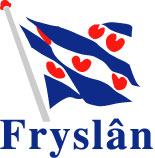 De vlag van provincie Friesland, met zijn drie witte en vier blauwe diagonale banen en met op de witte banen zeven rode pompeblêden, is misschien wel de bekendste provincievlag van heel Nederland. Veel mensen zien de "pompeblêden" aan voor hartjes maar niets is minder waar, het zijn bladeren van de gele plomp. 								     De gele plomp is een waterlelie en is de nationale plant van Friesland.Er is bewijs gevonden, dat het Friese wapenkleed uit Scandinavië stamt. 		        In het lied van Gudrun uit de elfde eeuw wordt ook al gesproken van een vlag met pompeblêden.Omstreeks 1200 vertonen Scandinavische wapenschilden velden bestrooid met leliebladen of harten, dikwijls in combinatie met afbeeldingen van leeuwen.De Friese vlag in zijn huidige gedaante is meer dan honderd jaar oud.Aangezien de Gedeputeerde Staten van Friesland graag bij de kroning van Wilhelmina in 1898 een officiële friese vlag wilde hebben werd een omschrijving en tekening gevraagd van Heerke Wenning (laboratoriumbediende en wapenkundige). 			    Zijn rapport werd op 14 oktober 1897 vastgelegd.Hoe bekend het doek inmiddels ook is, de vlag werd pas in 1897 door de Friese Gedeputeerde Staten goedgekeurd en het duurde tot 1927 voor hij voor het eerst werd gebruikt! Pas in 1957 is de vlag door de Staten van Fryslân vastgesteld en aan de Koningin ter bevestiging aangeboden!									   Dus in 1957 is de vlag met de pompeblêden officieel de vlag van Friesland geworden.										                         En nu is de vlag niet meer weg te denken, vooral bij grote schaatswedstrijden en wedstrijden van SC Heerenveen.Verklaring van de vlag is als volgt:
De drie witte strepen staan voor de platteland streken : Oostergo, Westergo en Zevenwouden. 										      De vier blauwe strepen voor de Friese rivieren.
De zeven pompeblêden staan voor de zeven oude Friese zeelanden, zoals die bestonden tussen de achtste en veertiende eeuw. Dit waren zelfstandige landstreken die langs de kust van Alkmaar tot de Weser in Duitsland lagen.Gemaakt door:……………. Klas………